Чужих детей не бывает.В преддверии новогодних праздников Молодежный совет Управления Росреестра по Курской области организовал в Курском Росреестре благотворительную акцию «Чужих детей не бывает».Представители Управления побывали на новогоднем утреннике и лично поздравили воспитанников и сотрудников ОКУЗ «Областной специализированный Дом ребенка».Дом ребенка является особым учреждением, где воспитываются дети с самого раннего возраста, лишенные попечения родителей, поэтому так важно подарить малышам положительные  эмоции и внимание. Стать «Дедом Морозом» смог каждый сотрудник Управления. Ребята получили не только сладкие подарки, фрукты, но и огромное количество игрушек. Ведь любой  ребенок имеет право верить в новогоднюю сказку. Поэтому действительно важно помнить:  чужих детей не бывает!!! 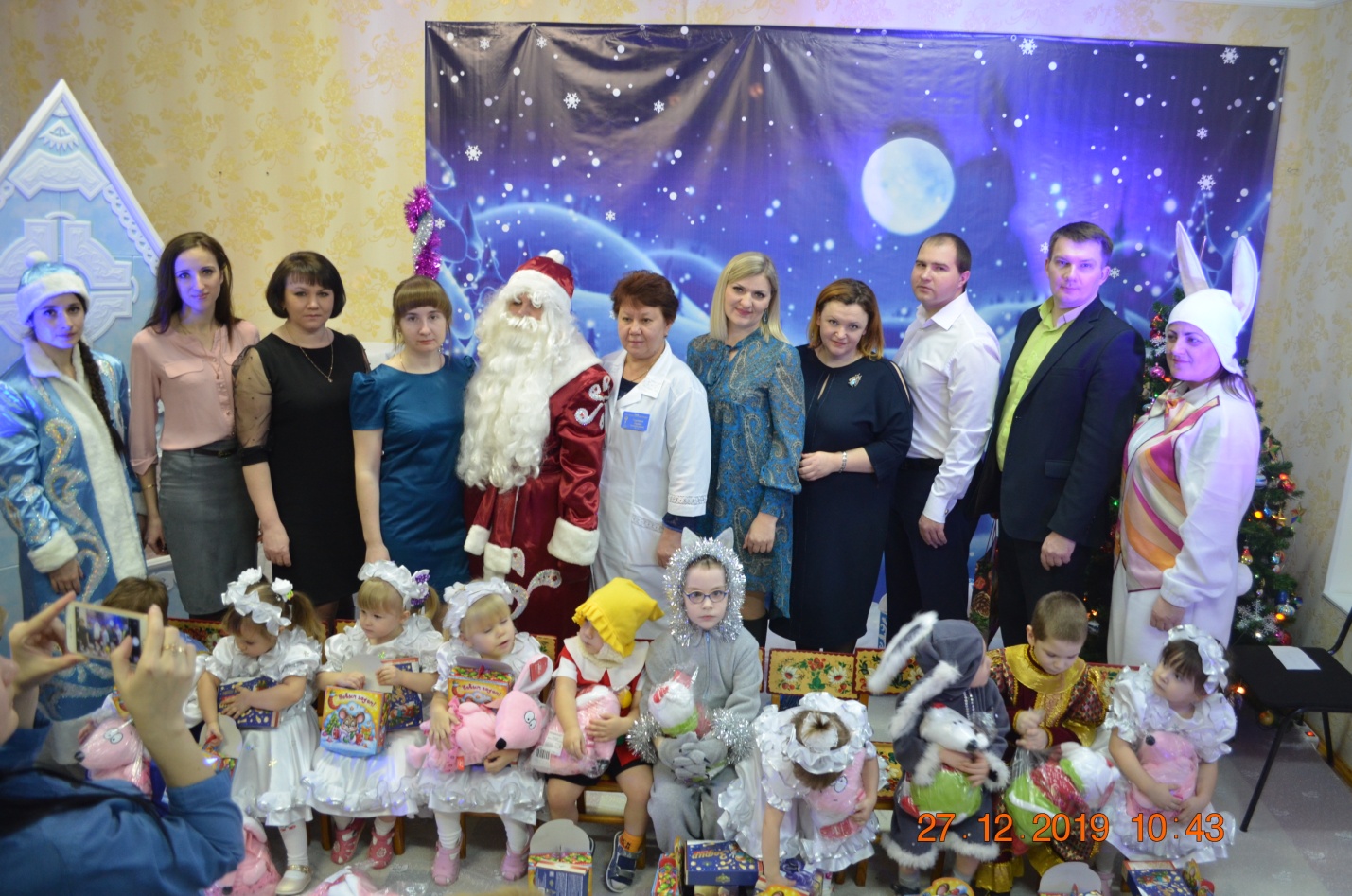 